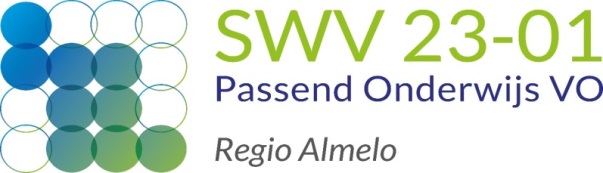 Ontwikkelingsperspectief1. Algemene gegevens2. OnderzoeksgegevensDidactischIntelligentieSociaal-emotioneelOverigeAanwezige classificaties/beschrijvende diagnoses3. Beschrijving van de leerling*Schuingedrukte factoren zijn in het huidige schooljaar van toepassing geweest, maar worden nu niet meer gezien. 4. Doelen  5a. Extra ondersteuning 5b. Afwijkingen van het reguliere onderwijsprogramma/onderschrijding van de onderwijstijdIndien er sprake is van een afwijking van het reguliere onderwijsprogramma:Indien er sprake is van onderschrijding van de onderwijstijd (Variawet):6. Ontwikkelingsperspectief7. Ondertekening op na overeenstemmingsgericht overleg waarbij de wettelijk vertegenwoordiger akkoord gaat met het handelingsgerichte deel (3+4+5)Indien er sprake is van onderschrijding van de onderwijstijd (zie punt 5b, Variawet), ondertekening door 1e en 2e deskundige8. Evaluatie ontwikkelingsperspectiefSchooljaarOpgesteld door (functie)DatumAangepast door (functie)LeerlingLeerlingLeerlingNaam leerlingPasfotoGeslachtPasfotoGeboortedatumPasfotoAdres, postcode en woonplaatsPasfotoTelefoonnummerPasfotoE-mailadresPasfotoLeerjaar en niveau PasfotoToelaatbaarheidsverklaringPasfotoSchoolloopbaanPasfotoVO-schoolVO-schoolVO-schoolSchool / LocatieAdres, postcode en plaatsBrinnummerContactpersoonTelefoonnummerE-mailadresDatum onderzoekNaam / functie onderzoekerDiagnose: …..DyslexieverklaringDyscalculieverklaringOverig: …..Bevorderende factorenBelemmerende factorenCognitiefLeerling specifieke handvatten:… … LeerattitudeLeerling specifieke handvatten:……Sociaal functionerenLeerling specifieke handvatten:… … Emotioneel functionerenLeerling specifieke handvatten:……Communicatieve redzaamheidLeerling specifieke handvatten:……Medisch/fysiek (ADL)Leerling specifieke handvatten:……OnderwijsleersituatieLeerling specifieke handvatten:……Stage/LOBLeerling specifieke handvatten:……Thuissituatie/vrijetijdsbestedingLeerling specifieke handvatten:……HulpverleningLeerling specifieke handvatten:……OverigLeerling specifieke handvatten:……LeerdoelVorderingenLeerdoelVorderingenLeerdoelVorderingenWatWaarmee en hoeWanneer en waarDoor  wie Beschrijving afwijking(en) van het reguliere onderwijsprogrammaOnderbouwing onderschrijding van de onderwijstijd Beschrijving onderschrijding van de onderwijstijd Advies basisschoolAdvies basisschoolVerwachting ouders/leerling bij start VOVerwachting ouders/leerling bij start VOEindniveauEindniveauUitstroomdatumUitstroomdatumConclusie uitstroombestemmingConclusie uitstroombestemmingConclusie uitstroombestemmingConclusie uitstroombestemmingConclusie uitstroombestemmingConclusie uitstroombestemmingConclusie uitstroombestemmingConclusie uitstroombestemmingConclusie uitstroombestemmingConclusie uitstroombestemming Vervolgonderwijs Onderwijs MBO          Onderwijs HBO Onderwijs WO Onderwijs MBO          Onderwijs HBO Onderwijs WONiveauNiveau   1                   2                 2                3              4 Arbeidsmarkt  Regulier                        Regulier                        Regulier                       Begeleid Begeleid Begeleid Begeleid Begeleid Begeleid Dagbesteding Arbeidsmatig Arbeidsmatig Arbeidsmatig Activiteitsgericht Activiteitsgericht Activiteitsgericht Belevingsgericht Belevingsgericht BelevingsgerichtOnderbouwing uitstroomperspectiefOnderbouwing uitstroomperspectiefOnderbouwing uitstroomperspectiefOnderbouwing uitstroomperspectiefOnderbouwing uitstroomperspectiefOnderbouwing uitstroomperspectiefOnderbouwing uitstroomperspectiefOnderbouwing uitstroomperspectiefOnderbouwing uitstroomperspectiefOnderbouwing uitstroomperspectiefDatum:Datum:Handtekening ouder(s)wettelijke vertegenwoordigerHandtekening leerling (vanaf 16 jaar)Datum:Datum:Handtekening betrokken gedragsdeskundigeHandtekening bevoegd gezag van de schoolDatum:Datum:1e deskundige Naam: Functie: Handtekening: 2e deskundige Naam:Functie:Handtekening: Datum evaluatiegesprekAanwezigResultaat van ingezette ondersteuningResultaat van ingezette ondersteuningLeerling ontwikkelt zich wel/niet conform het ontwikkelperspectief	Bijstelling uitstroomperspectief   ja/neeLeerling ontwikkelt zich wel/niet conform het ontwikkelperspectief	Bijstelling uitstroomperspectief   ja/neeConclusie voor vervolgConclusie voor vervolg  Geen extra ondersteuning en OPP meer nodig  Er wordt een nieuw OPP opgesteld   Geen extra ondersteuning en OPP meer nodig  Er wordt een nieuw OPP opgesteld 